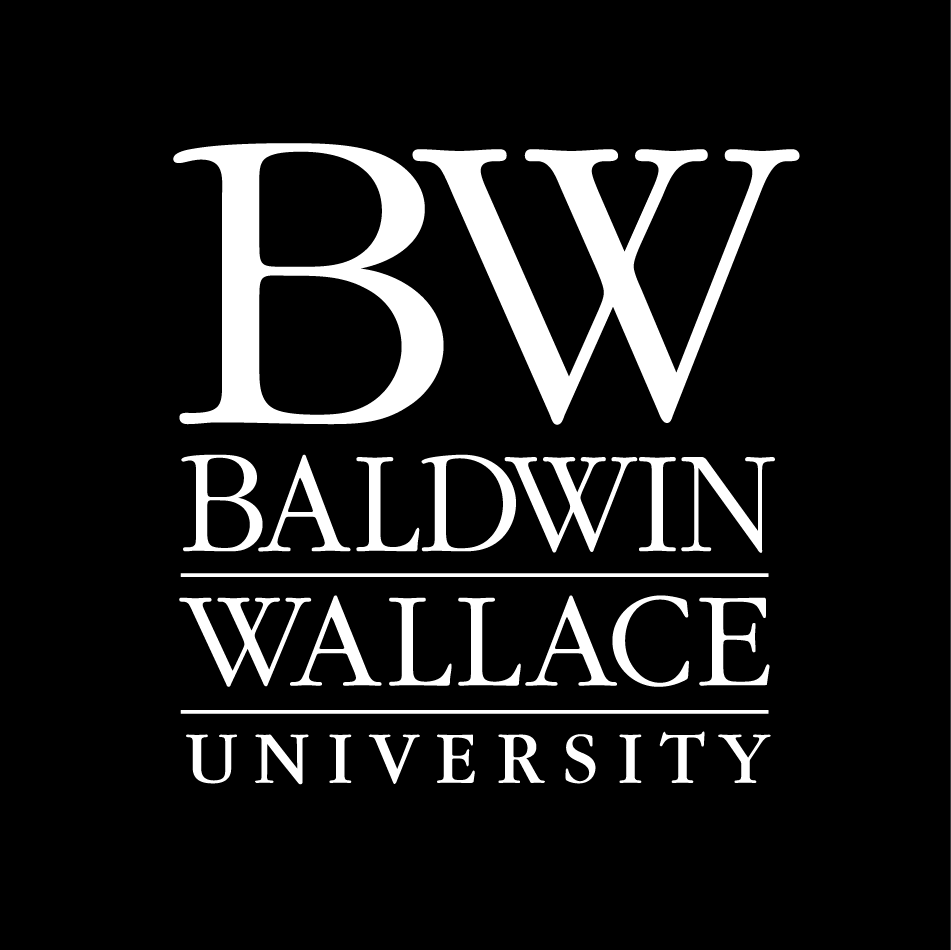 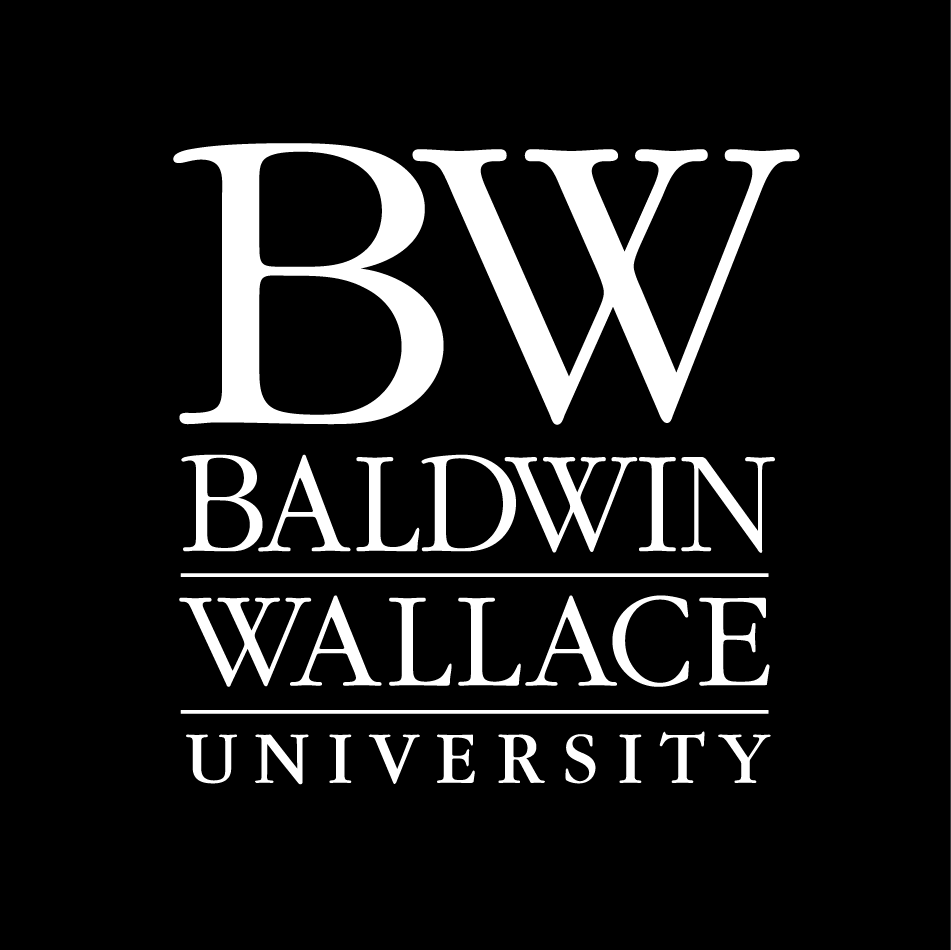   Leadership in Higher Education                  Alumni and Advancement Intern Department:			Advancement (Alumni Relations and Development)					Administrative AffairsTitle of Internship:		Alumni and Advancement InternPreferred Background or Skills:1.	Event planning, logistics, project management 2.	Strong communication and presentation skills (oral and written)  3.	Team building, leadership, volunteer management4.	Computer skills – familiarity with Microsoft Word and Excel; experience with database software, social media, and web content management a plus5.	Personal interest in philanthropyMission Statement:To connect current and future alumni with BW and one another in ways that generate financial and volunteer support to advance the goals of the university.Position Description:This position will primarily work with the professional staff in BW’s Office of Alumni Relations, assisting in the planning and execution of alumni events and programs.  In addition, the intern will collaborate on projects with staff representing other aspects of advancement work (which may include, but is not limited to, annual giving, corporate and foundation relations, and major gifts).Major Internship Responsibilities:Assist in the planning, execution, and volunteer management for alumni events:Community and Family DayHomecoming Affinity ReunionsCelebration of Outstanding Educators50th Class Reunion/Alumni CelebrationOrganize the nomination selection processes for a variety of awards (Alumni Merit, Family Heritage, Outstanding Educator); as well as manage applications for the BW Student Ambassadors  Track and analyze alumni, donor, and social media engagement data Research peer/aspirant alumni initiatives Increase awareness of and involvement in advancement programs:Current student bodyCurrent faculty and staffRecent graduates (last 5 years)Other duties as assigned.Special Considerations:NoneSpecial Hours:Some programs run in the evening and on weekends – flexibility preferred.Ideally, the LHE intern will be able to stay on through May 14, 2016, to participate in Alumni Celebration events.Unusual Tasks (that might require physical exertion, for example):NoneRequired Travel:Most events/programs are on-campus, in local area or within Ohio.